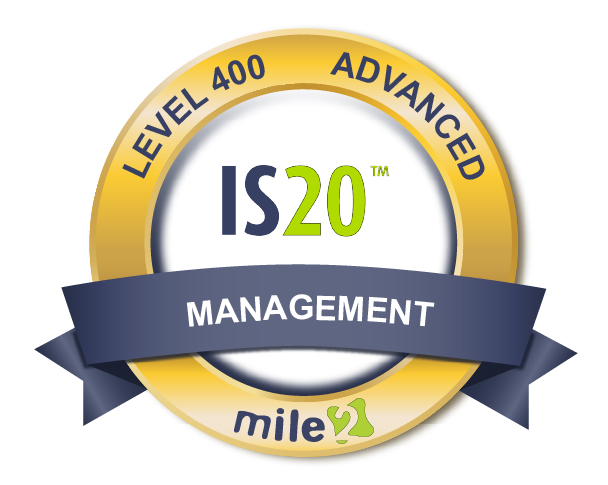 ,663,6629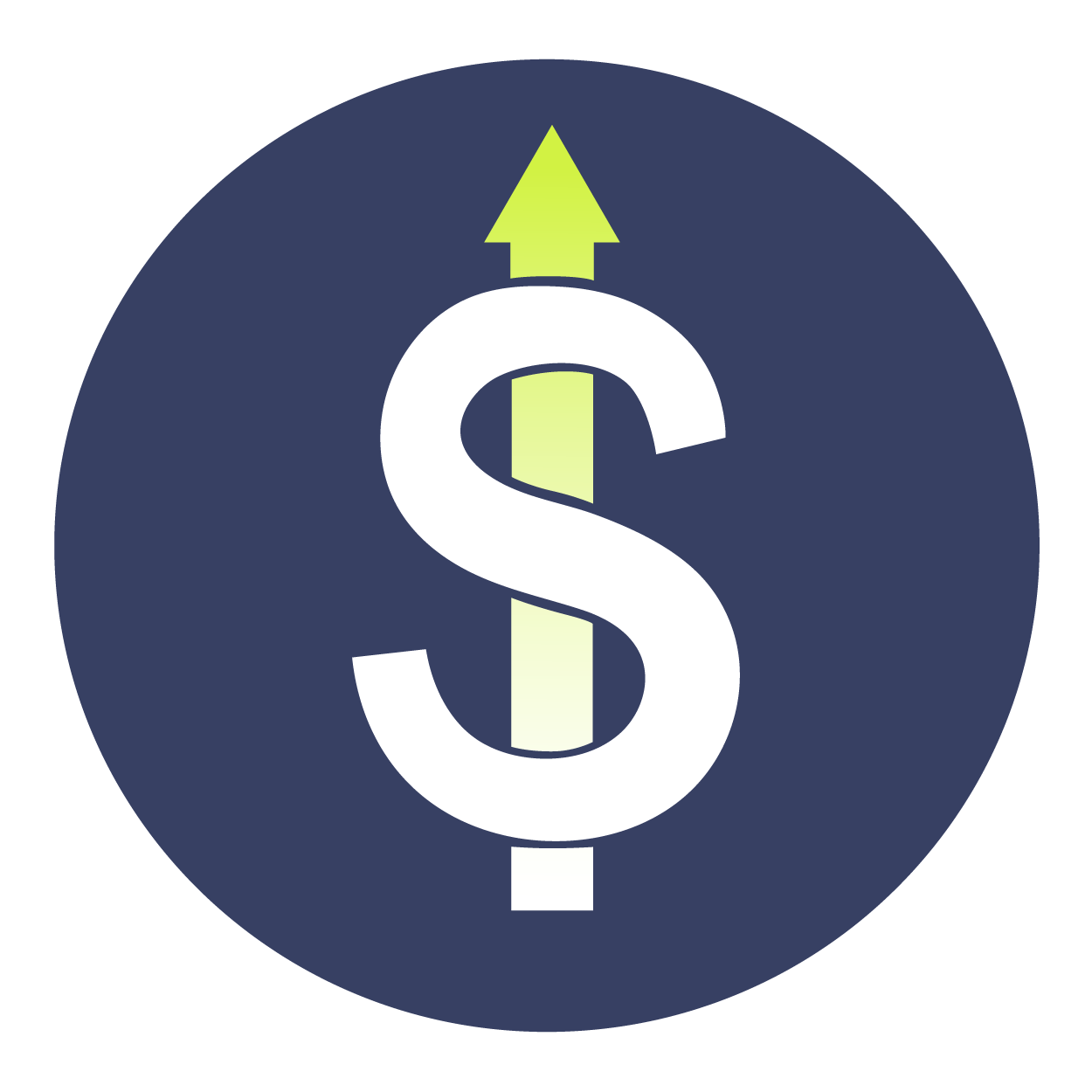 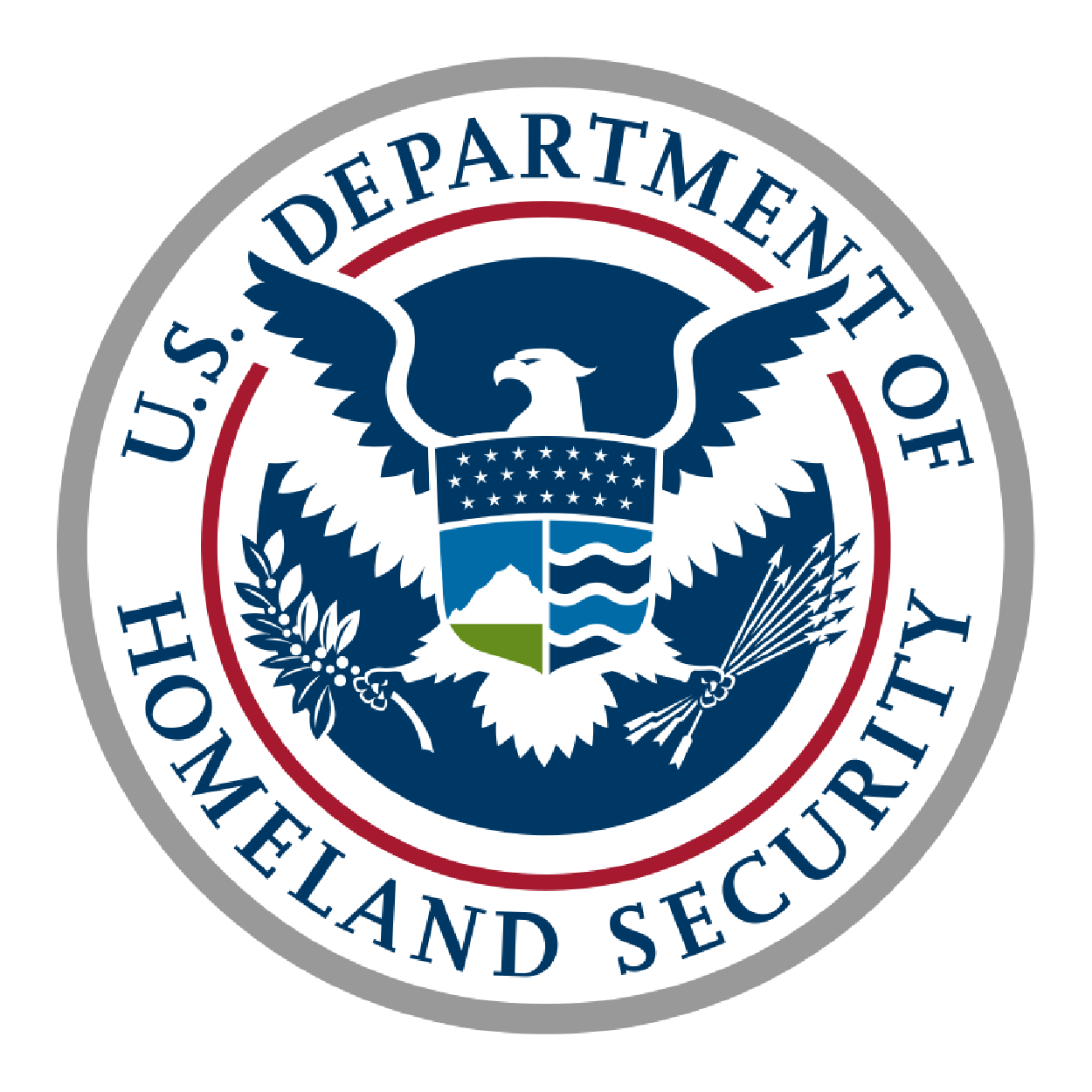 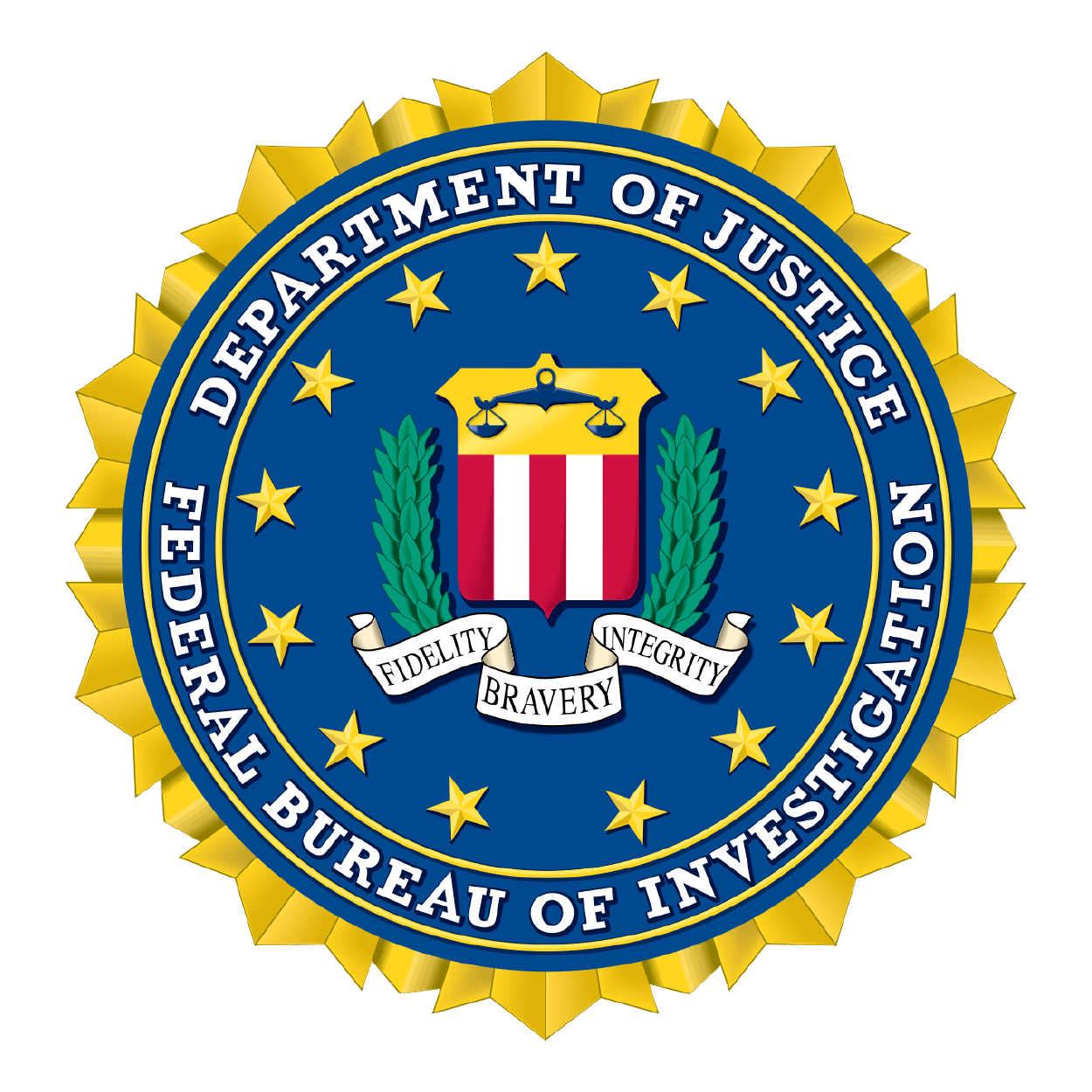 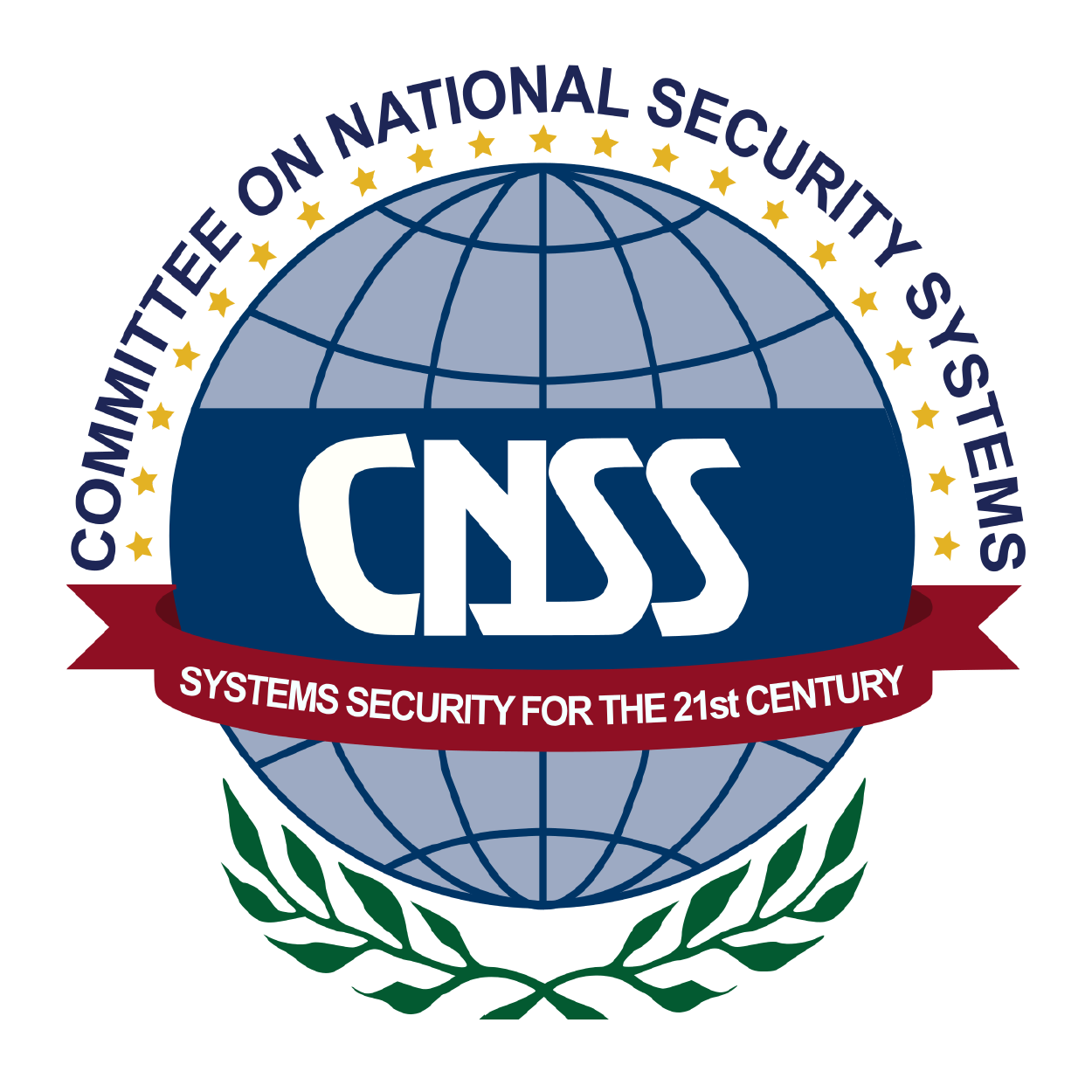 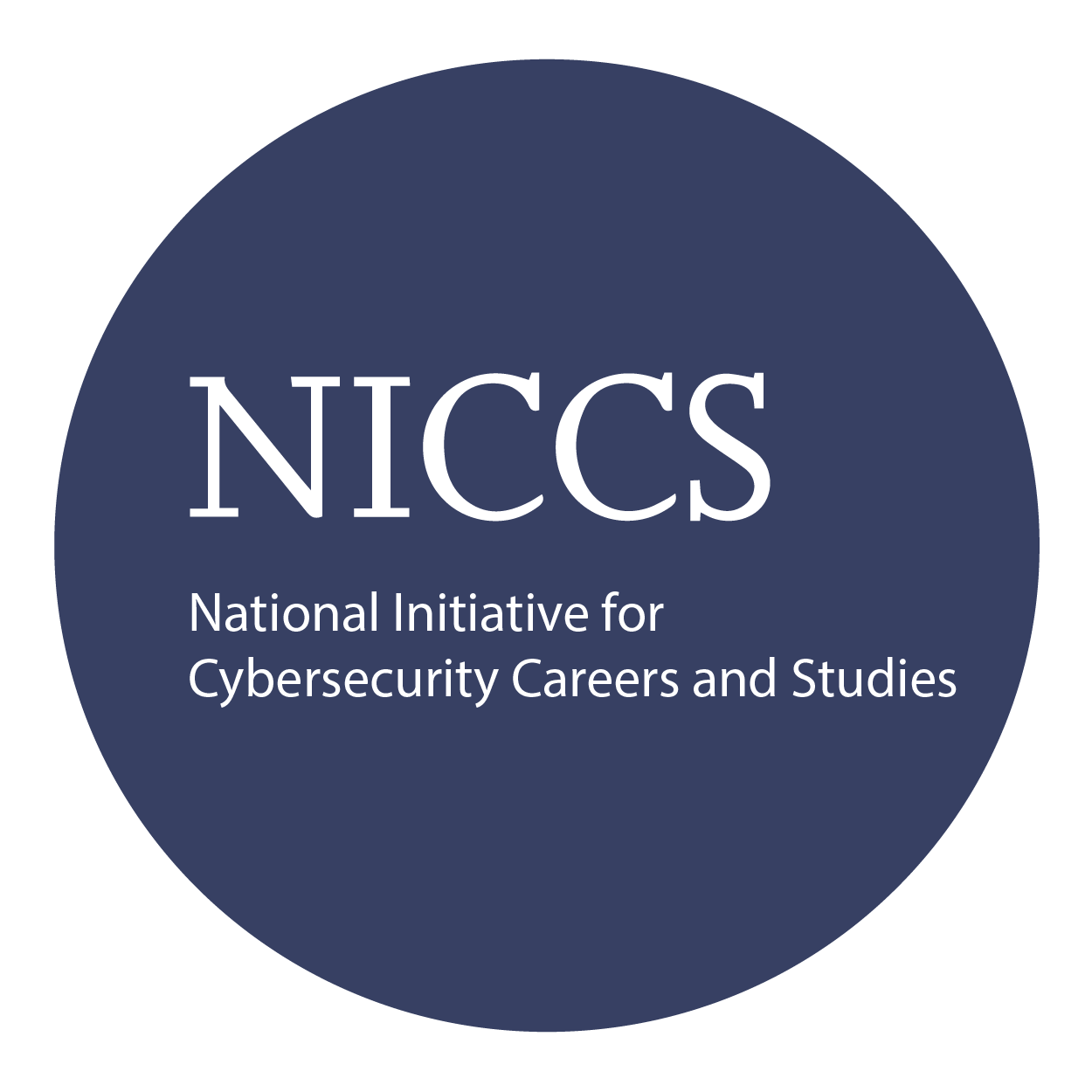 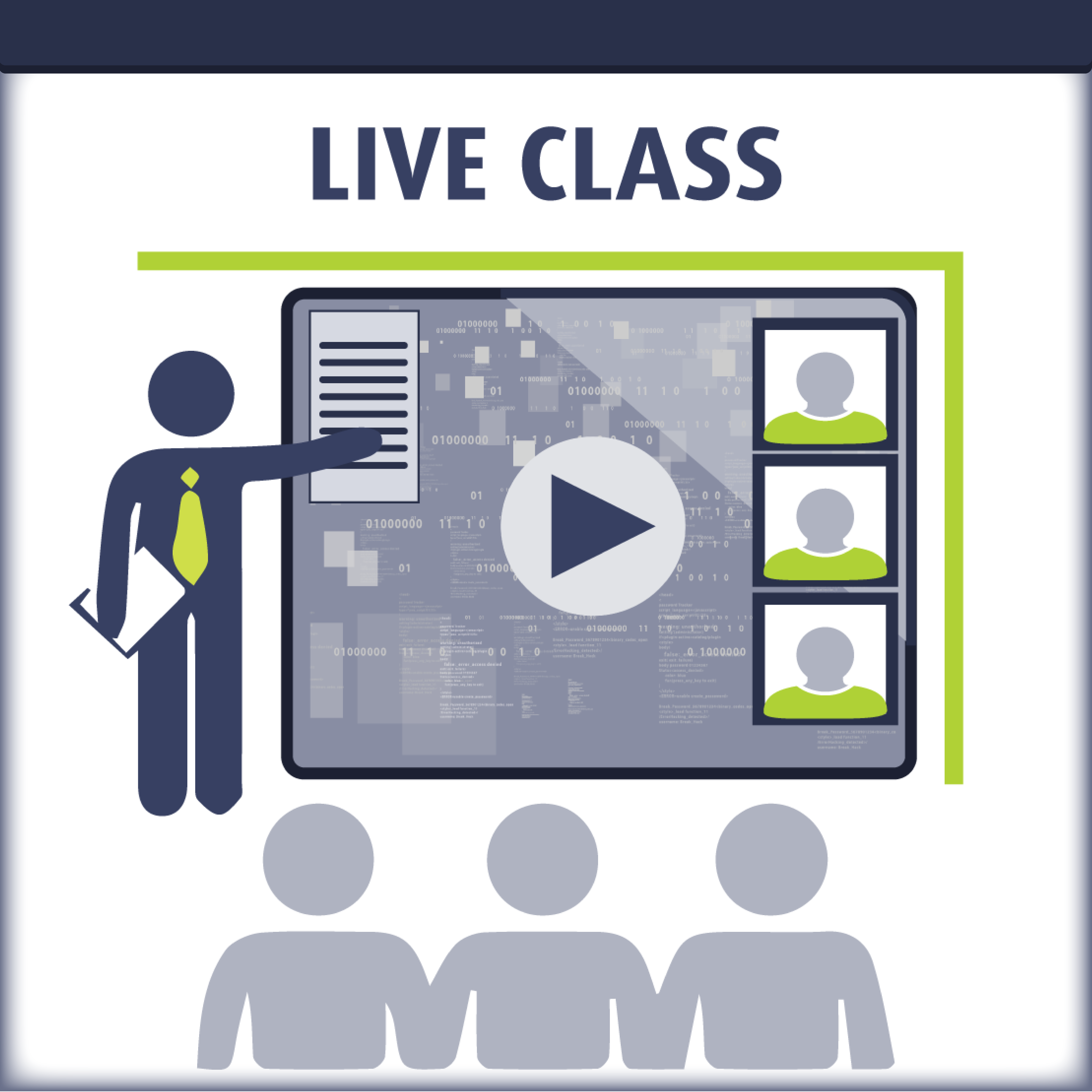 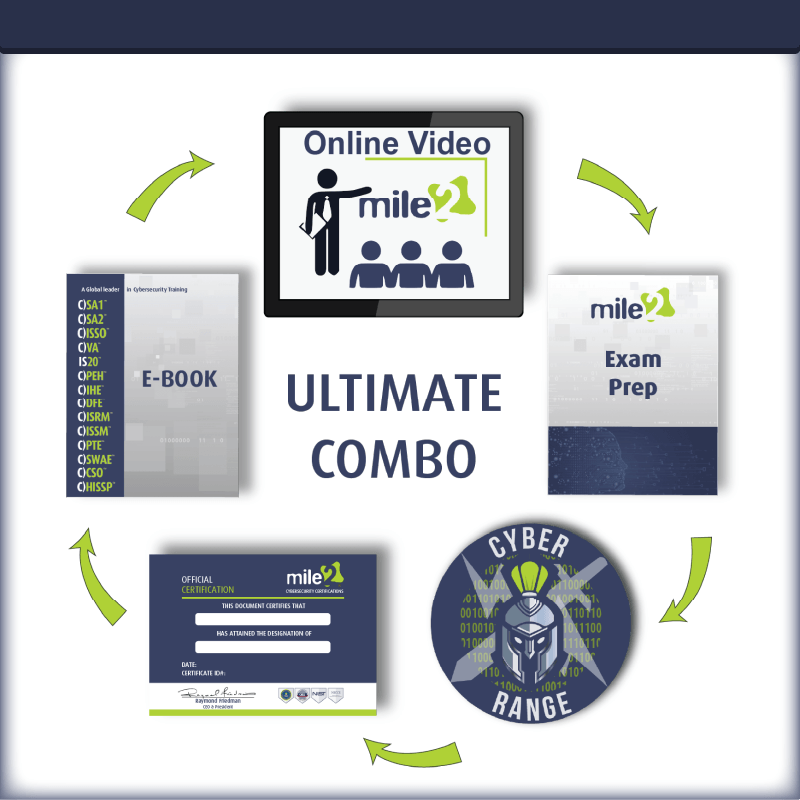 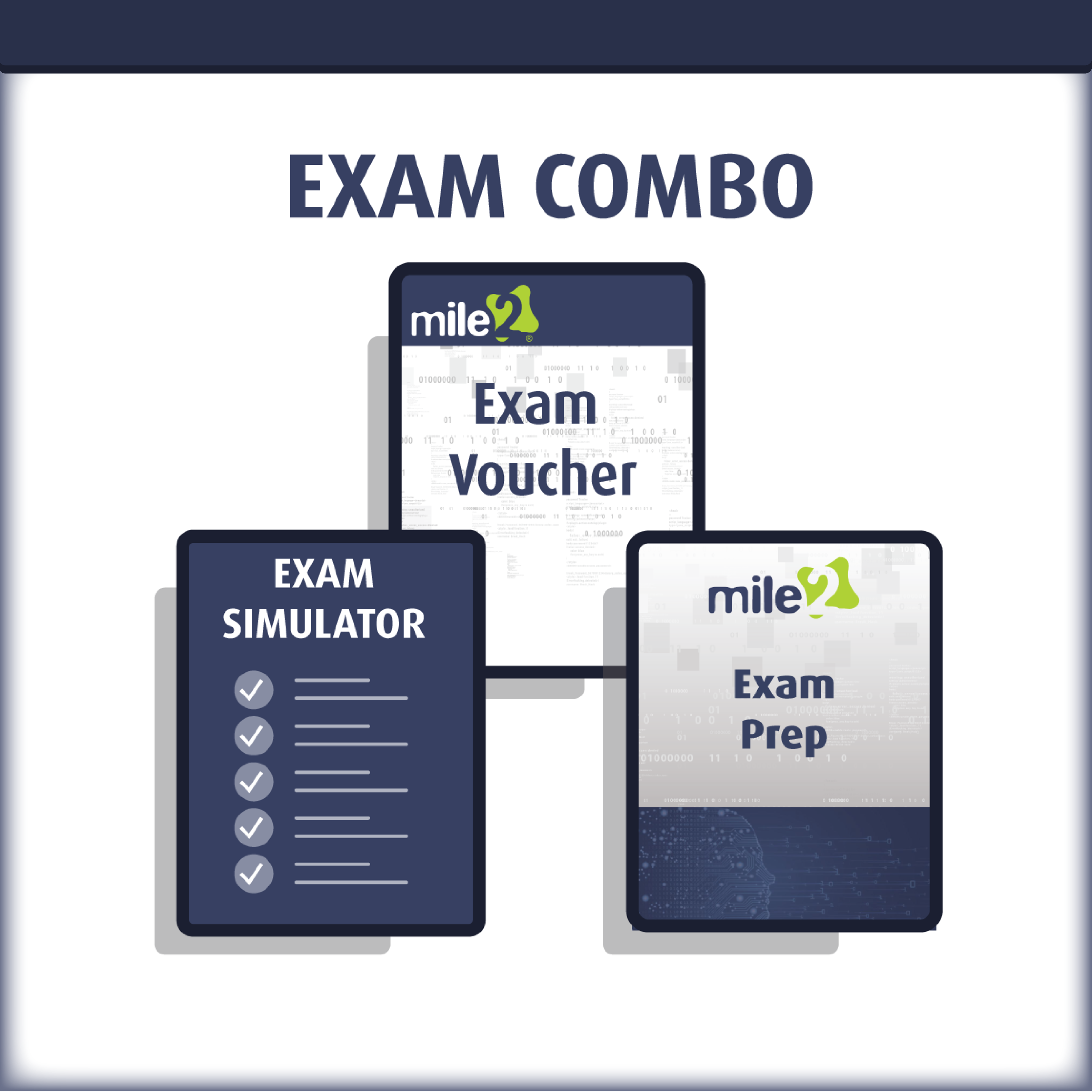 Detailed Outline:Course IntroductionI.	Critical Control 1: Inventory of Authorized and Unauthorized DevicesII.	Critical Control 2: Inventory of Authorized and Unauthorized SoftwareIII.	Critical Control 3: Secure Configurations for Hardware and Software on Laptops, Workstations, and ServersIV.	Critical Control 4: Secure Configurations for Network Devices such as Firewalls, Routers, and SwitchesV.	Critical Control 5: Boundary DefenceVI.	Critical Control 6: Maintenance, Monitoring, and Analysis of Audit Logs VII.	Critical Control 7: Application Software SecurityVIII.	Critical Control 8: Controlled Use of Administrative PrivilegesIX.	Critical Control 9: Controlled Access Based on Need to KnowX.	Critical Control 10: Continuous Vulnerability Assessment and RemediationXI.	Critical Control 11: Account Monitoring and ControlXII.	Critical Control 12: Malware DefencesXIII.	Critical Control 13: Limitation and Control of Network Ports, Protocols, and ServicesXIV.	Critical Control 14: Wireless Device ControlXV.	Critical Control 15: Data Loss PreventionXVI.	Critical Control 16: Secure Network EngineeringXVII.	Critical Control 17: Penetration Tests and Red Team ExercisesXVIII.	Critical Control 18: Incident Response CapabilityXIX.	Critical Control 19: Data Recovery CapabilityXX.	Critical Control 20: Security Skills Assessment and Appropriate Training to Fill Gaps